DEPARTMENT OF PHYSICS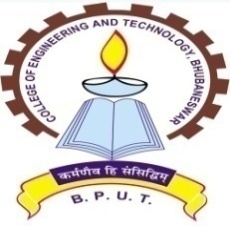 COLLEGE OF ENGINEERING AND TECHNOLOGYTECHNOCAMPUS, GHATIKIA,PO : MAHALAXMIVIHAR, BHUBANESWAR-751029Letter No.356 /Phy/CET                                                                          Dated. 13/09/2017Quotation Call Notice        Sealed quotations are invited from registered Suppliers/Agencies/Authorized dealers having GSTIN, PAN and Authorized dealer certificate to supply Laboratory Instruments at Department of Physics, College of Engineering and Technology, Tachnocampus, Ghatikia, Mahalaxmivihar, Bhubaneswar.                             The intenders are required to submit the offer enclosing GSTIN, PAN along with Authorized dealer certificate in their quotations. The registered Firms/Agencies/Authorized dealers should write quotations for “Supply of Instruments to the Department of Physics” in bold letters on covered envelops.	       The last date submission of quotations is 10.10.2017 up to 4.00 PM addressing to the Principal, College of Engineering and Technology, Techno Campus, P.O. Mahalaxmivihar, Bhubaneswar- 751029 by Speed post/Registered post. No hand delivery is accepted. The authority will not responsible for any postal delay. The quotations will not be received after scheduled date and time.       The authority reserves the right to reject any or all quotations without assigning any reason thereof.                               Sd/-                                                                                                                                                                                                                                                                               Head of the Department Sl. No.Name of ItemsQuantityUnit Price1Ionization potential of mercuryDC Regulated Power Supply 0-20VDC/10 mA ,0-3V/10 mAThree round meters for voltage & current measurement, valve diagram is Printed on the Front panelConnections of supplies & valve brought out at 4 mm Sockets.01 No.2Vacuum diode Training SystemInstrument comprises of DC Regulated Power Supply 0-300 VDC/35A ,AC Power Supply 6.3 VAC/5Amp, with 100V DC & 600 AC Resistance 200Mohm,200µF,Capacitance-Two Digital  meters for voltage & current measurement, HT & LT are variable, Valve 6H6 is used, valve  diagram is Printed on Front panel, connections of Supplies & Valve  brought out at 4mm Sockets.Set of 4 single point patch cords.01 No.3NORTN, THEVNIN, MAXPOWER & SUPER POSITION THEOREM TRAINERAll in one Theorem Board connection by 2 mm patch chord within 6 theorem with minimum  4 Digital meter 20VDC,200mA each 2 nos on board Meter Instrument comprises of 2 fixed output DC Regulated Power Supplies ,  of +12V &  + 5V at 500 mA current, 4 digital meters are mounted on  front panel, Circuit diagram for all the 6 Theorems Printed on the front  panel connections of Supplies, Meters & Resistances & Potentiometers 01 No.4RLC CIRCUIT WITH SIGNAL GENERATOR TRAINERInstrument comprises of 3 Resistances, 3 Capacitors & 1 Inductance   connected inside & connections brought out at Sockets. 2 AC moving  coil meters (Acrylic Deluxe ) to measure voltage & current  with built-in Sine wave Oscillator having freq. Range of 10Hz - 1000KHz & amplitude of 10V p-p. 02 No.5De’Sauty’s bridge TrainerDe-Sauty Bridge to determine Capacitance of a Capacitor R1: 3 decade resistance dials having range X 10 ,100 & 1K ohms.R2: Three more decade of same value as above.C1:  Standard Capacitors having .1 mfd and .2 mfd.C2: Four unknown Capacitors are provided.Inbuilt A.C supply of frequency 1 KHz and must have  Digital Null Detector for AC balance is provided. 6 interconnection Leads with  4mm banana plugs, 4 unknown Capacitances are provided on board. Comprehensive  User’s Manual will explain required results.01 No.6 Air-Wedge Experiment (measurement Thickness of Thin Paper Using The Air-Wedge Technique)Bridge Type Microscope- Dimension : 390 x 480 x 170mm approx., Micrometer : 0.01 mm least count, Eyepiece : Ramsden 10X, Objective : 3X ,Weight : 12.6 kg approx.RINGS REFLECTOR- Housing : PVC, Finish : Matt black painted, Glass plate : Mounted at 45°SPHEROMETER (DISC BRASS)- Types : 3 legs ,Vertical scale  : 6mmx6mm (WxT)Micrometer : Dia. 40mm, Brass, Lower disc : Dia. 60mm,Range : 10-0-10 mm, Least count : 0.01mmwedge - shaped Film Accessories- Sodium Light with Source along with Metal Body and Transformer01 No.